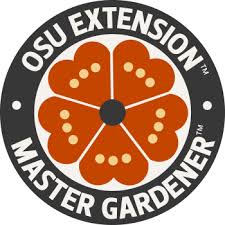 Board Meeting MinutesJuly 7, 2020Opening The regular board meeting of the Linn County Master Gardeners was called to order at 1pm via zoom.PresentKelly Muller - PresidentRanee Webb - Past PresidentAnn Capps - SecretaryDan Murphy - Member at LargeJanice Gregg - OMGA RepAnn Kinkley - OMGA Alt RepBrooke Edmunds - OSU ExtensionSusan MortonPeggy DuerrNancy MessmanApproval of MinutesRanee made a motion to approve the June minutes. Susan seconded the motion. The motion carried.Presidents MessageKelly thanks Brooke for getting the demo garden open. She also thanked Janice for taking on the job of being the COVID response lead and doing a great job of keeping everyone informed of what we are required to do. Kelly stated there is lots of weeding to  be done in the demo garden. Some of the beds have been planted and there are two beds still available. Kelly would like to thank everyone who has been out there working. Also Kelly thanked Betty for getting the directory completed and mailed out. Janice suggested we all check our contact info to make sure it is correct. If there are changes then we need to let Elizabeth and Brenda Winslow know so they can update their files. Kelly also mentioned there will be another reading of "A Bee Named Bob" on August 7th. Treasurers ReportKelly presented to treasurers report as Betty was not at the meeting. Janice moved to approve the minutes. Nancy seconded the motion. The motion carried.Extension ReportBrooke has  been in contact with Randy Porter, the fairground facility director. Because of the situation regarding some work done at the demo garden by a third party from the fairgrounds it has become necessary to make our relationship with the fairgrounds a professional requiring a Memorandum Of Understanding. Currently the fenced in area is the only official master gardener area. Brooke will be working with Randy to clarify our situation with the fairgrounds and get the required paper work in order. As far as working in the demo garden, all volunteers must sign up through Sign Up Genius in order to have the correct information needed for contact tracing. We also must read and understand the "Decision Tree" which explains the required steps that need to be taken in order to follow the COVID-19 guidelines. Brooke suggested we might need to start planning how upcoming events might be handled i.e. the cocoon cleaning classes this fall and the Beevent in 2021.COVID ResponseJanice is the lead person for our COVID-19 requirements. She has reviewed the requirements in detail and has put into place the needed steps in order for the demo garden to meet the requirements. The sink has been set up with the needed sanitation supplies. Janice also noted that each person needs to be personally responsible for their actions. She is available if anyone needs clarification as to what is expected of them.Janice discussed options for Mini College next year. Virginia had a virtual Mini College which was a successful. We might consider this for next year. The question would be where to hold the virtual event. The Board Meeting adjourned at 1:57pm.Respectfully submitted, Ann Capps, Secretary